«___»________________ 20___ г.ЯЗЫК ПРОГРАММИРОВАНИЯ ПАСКАЛЬ. СТРУКТУРА ПРОГРАММЫ. ТИПЫ ДАННЫХТипы данных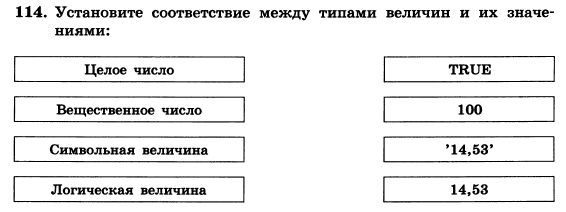 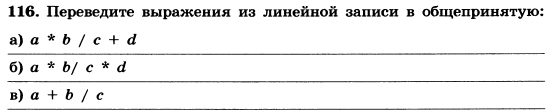 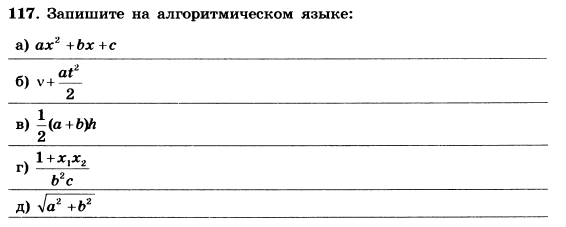 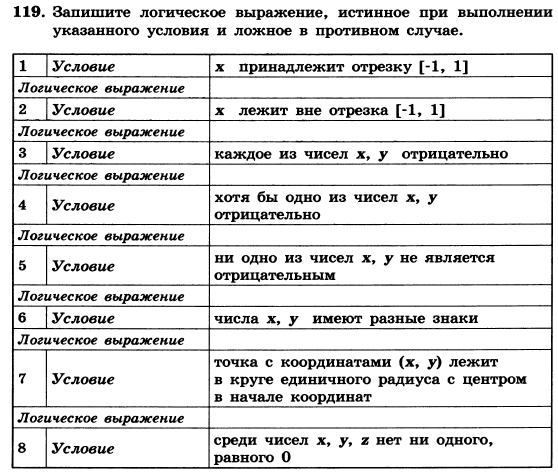 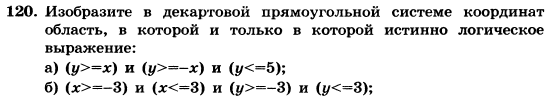 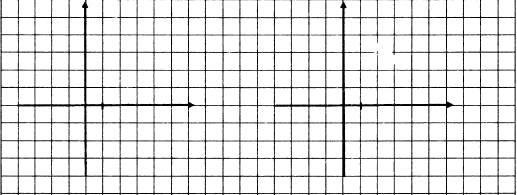 ДОМАШНЯЯ РАБОТА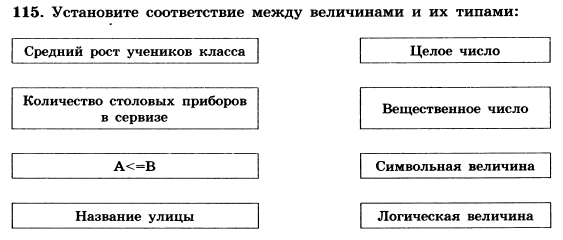 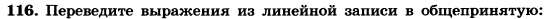 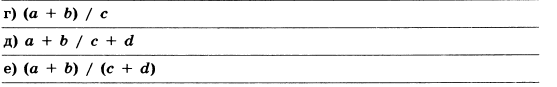 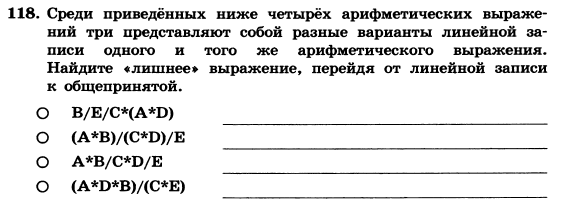 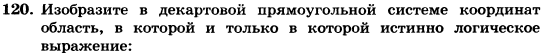 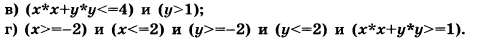 Служебное слово языка ПаскальЗначение служебного словаСлужебное слово языка ПаскальЗначение служебного словаand иprocedure процедура array массивprogram программаbegin началоrepeat повторятьdo выполнитьthen тоelse иначе to до (увеличивая до)for дляuntil до (до тех пор, пока)if еслиvar переменнаяof  изwhile пока or илиНазваниеОбозначениеДопустимые значенияОбласть памятиЦелочисленныйinteger - 32 768… 32 7682 байта со знакомВещественныйreal =(2.9 *10-39 …1.7*10+38)6 байтовСимвольныйchar Произвольный символ алфавита1 байтСтроковыйstring Последовательность символов длиной меньше 2551 байт на символЛогическийboolean True и False 1 байт